ОБЩИНА	МАДАН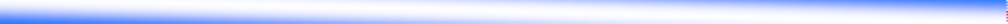 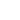 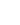 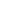 гр.Мадан 4900, обл.Смолян, ул.”Обединение” № 14, тел.:0308/982-20 факс: 0308/982-77, email: madanoba@gmail.com; www.madan.bgПРИЛОЖЕНИЕ № 2към обява за възлагане на обществена поръчка за строителство на ниска стойност по чл.20, ал.3 от ЗОП с предмет: „ИЗГРАЖДАНЕ НА ПРОУЧВАТЕЛНО ЕКСПЛОАТАЦИОНЕН СОНДАЖ ПЕС-1ХГ (ЯНОВСКА), МАДАН В ИМОТ С ИДЕНТИФИКАТОР 46045.502.636 И СЪОРЪЖЕНИЕ ЗА ОБОРУДВАНЕ НА УСТИЕТО НА СОНДАЖА ЗА ПОМПАЖНА ЕКСПЛОАТАЦИЯ“.ИЗИСКВАНИЯ КЪМ УЧАСТНИЦИТЕ ИУКАЗАНИЯ ЗА ПОДГОТОВКА НА ОФЕРТАТА. ПРАВИЛА ЗА РАЗГЛЕЖДАНЕ, ОЦЕНКА И КЛАСИРАНЕ НА ОФЕРТИТЕ ИПРИКЛЮЧВАНЕ НА ПРОИЗВОДСТВОТО.РАЗДЕЛ IОБЩИ УСЛОВИЯУчастник в настоящото производство за възлагане на обществена поръчка може да бъде всяко българско или чуждестранно физическо или юридическо лице или техни обединения, както и всяко друго образувание, което има право да изпълнява съобразно предмета на поръчката съответно строителство, доставки и/или услуги съгласно законодателството на държавата, в която то е установено.Клон на чуждестранно лице може да е самостоятелен участник в производството за възлагане на обществена поръчка, ако може самостоятелно да подаде оферта и да сключи договор съгласно законодателството на държавата, в която е установен. В този случай, ако за доказване на съответствие с изискванията за икономическо и финансово състояние, технически и професионални способности клонът се позовава на ресурсите на търговеца, клонът представя доказателства, че при изпълнение на поръчката ще има на разположение тези ресурси.Участник не може да бъде отстранен от производството за възлагане на обществена поръчка на основание на неговия статут или на правната му форма, когато той или участниците в обединението имат право да предоставят съответната услуга, доставка или строителство в държавата членка, в която са установени.Възложителят не поставя условие за създаване на юридическо лице, когато участникът, определен за изпълнител, е обединение на физически и/или юридически лица.Използване на капацитета на трети лица:Участник може да се позовава на капацитета на трети лица, независимо от правната връзка между тях, по отношение на критериите, свързани с икономическото и финансовото състояние, техническите способности и професионалната компетентност.Забележка: Когато участникът се позовава на капацитета на трети лица, посочва това в Част II, Раздел В на Образецa на документ за обществената поръчка, изготвен съгласно Образец № 1.По отношение на критериите, свързани с професионална компетентност, участник може да се позовава на капацитета на трети лица само ако лицата, с чиито образование, квалификация или опит се доказва изпълнение на изискванията на възложителя, ще участват в изпълнението на частта от поръчката, за която е необходим този капацитет.Когато участникът се позовава на капацитета на трети лица, той трябва да може да докаже, че ще разполага с техните ресурси, като представи документи за поетите от третите лица задължения.Третите лица трябва да отговарят на съответните критерии за подбор, за доказването на които участникът се позовава на техния капацитет и за тях да не са налице основанията за отстраняване от производството.Когато участник в производството е обединение от физически и/или юридически лица, той може да докаже изпълнението на критериите за подбор с капацитета на трети лица при спазване на условията по т.5.2-5.4.Подизпълнители:Участникът посочва в офертата подизпълнителите и дела от поръчката, който ще им възложи, ако възнамерява да използва такива. В този случай той трябва да представи доказателство за поетите от подизпълнителите задължения.Забележка: Информацията относно използването на подизпълнители се посочва в Част II, Раздел Г на Образецa на документ за обществената поръчка, изготвен съгласно Образец № 1.Подизпълнителите трябва да отговарят на съответните критерии за подбор съобразно вида и дела от поръчката, който ще изпълняват, и за тях да не са налице основания за отстраняване от производството.Възложителят изисква замяна на подизпълнител, който не отговаря на условията пот.6.2.Участие в настоящото производство за възлагане на обществена поръчка се забранявапряко и/или косвено на дружества, регистрирани в юрисдикции с преференциален данъчен режим, и на контролираните от тях лица, включително и чрез гражданско дружество/консорциум, в което участва дружество, регистрирано в юрисдикция с преференциален данъчен режим. В посочения смисъл възложителят ще отстрани от участие в производството участник, за когото е налице обстоятелство по чл.3, т.8 от Закона за икономическите и финансовите отношения с дружествата 1, регистрирани в юрисдикции с преференциален данъчен режим 2, контролираните от тях лица 3 и техните действителни собственици 4 /ЗИФОДРЮПДРКЛТДС/.1 Съгласно § 1, т.1 от Допълнителните разпоредби на ЗИФОДРЮПДРКЛТДС „дружество“ е всяко юридическо лице, неперсонифицирано дружество и друга структура, получаваща статута си от законодателството на държавата, в която е регистрирано, без оглед на формата на сдружаване, учредяване, регистрация или друг подобен критерий.2 Съгласно § 1, т.2 от Допълнителните разпоредби на ЗИФОДРЮПДРКЛТДС „юрисдикции с преференциален данъчен режим“ са юрисдикциите по смисъла на §1, т.64 от Допълнителните разпоредби на Закона за корпоративното подоходно облагане, с изключение на Гибралтар (брит.) и държавите – страни по Споразумението за Европейското икономическо пространство. По смисъла на този закон „юрисдикции с преференциален данъчен режим“ са държавите/териториите, които не са държави – членки на Европейския съюз, и не обменят информация с Република България на основание Директива 2011/16/ЕС на Съвета от 15 февруари 2011 г. относно административното сътрудничество в областта на данъчното облагане и за отмяна на Директива 77/799/ЕИО (ОВ, L 64/1 от 11 март 2011 г.) и нейните последващи изменения и допълнения и отговарят на две от следните условия:а) няма влязла в сила спогодба за избягване на двойното данъчно облагане между Република България и съответната държава/територия или влязло в сила двустранно или многостранно споразумение за обмен на информация при поискване между Република България или Европейския съюз и съответната държава/територия;б) налице е влязла в сила спогодба за избягване на двойното данъчно облагане между Република България и съответната държава/територия или влязло в сила двустранно или многостранно споразумение за обмен на информация между Република България или Европейския съюз исъответната държава/територия, но съответната държава/територия отказва или не е в състояние да обменя информация при поискване;в) дължимият подоходен или корпоративен данък или заместващите ги данъци върху доходите по чл.12, ал.9 или по чл.8, ал.11 от Закона за данъците върху доходите на физическите лица, които чуждестранното лице е реализирало или ще реализира, е с повече от 60 на сто по-нисък от подоходния или корпоративния данък върху тези доходи в Република България.Списъкът на държавите/териториите се утвърждава със заповед на министъра на финансите по предложение на изпълнителния директор на Националната агенция за приходите и се обнародва в „Държавен вестник“.3 Съгласно § 1, т.5 от Допълнителните разпоредби на ЗИФОДРЮПДРКЛТДС „контрол“ е понятие по смисъла на § 2, ал.3 от Допълнителните разпоредби на Закона за мерките срещу изпирането на пари. По смисъла на този закон „контрол“ е контролът по смисъла на § 1в от Допълнителните разпоредби на Търговския закон, както и всяка възможност, която, без да представлява индикация за пряко или косвено притежаване, дава възможност за упражняване на решаващо влияние върху юридическо лице или друго правно образувание при вземане на решения за определяне състава на управителните и контролните органи, преобразуване на юридическото лице, прекратяване на дейността му и други въпроси от съществено значение за дейността му.„Контрол“ по смисъла на § 1в от Допълнителните разпоредби на Търговския закон е налице, когато едно физическо или юридическо лице (контролиращ):Притежава повече от половината от гласовете в общото събрание на друго юридическо лице, илиИма право да определя повече от половината от членовете на управителния или надзорния орган на друго юридическо лице и същевременно е акционер или съдружник в това юридическо лице, илиИма право да упражнява решаващо влияние върху друго юридическо лице по силата на сключен с него договор или по силата на неговия дружествен договор или устав, илиЕ акционер или съдружник в друго юридическо лице и по силата на договор с други акционери или съдружници контролира самостоятелно повече от половината от гласовете в общото събрание на това юридическо лице.4 Съгласно § 1, т.6 от ДР на ЗИФОДРЮПДРКЛТДС „действителен собственик“ е понятие по смисъла на § 2 от Допълнителните разпоредби на Закона за мерките срещу изпирането на пари. По смисъла на този закон „действителен собственик“ е физическо лице или физически лица, което/които в крайна сметка притежават или контролират юридическо лице или друго правно образувание, и/или физическо лице или физически лица, от чието име и/или за чиято сметка се осъществява дадена операция, сделка или дейност, и които отговарят най-малко на някое от следните условия:По отношение на корпоративните юридически лица и други правни образувания действителен собственик е лицето, което пряко или косвено притежава достатъчен процент от акциите, дяловете или правата на глас в това юридическо лице или друго правно образувание, включително посредством държане на акции на приносител, или посредством контрол чрез други средства, с изключение на случаите на дружество, чиито акции се търгуват на регулиран пазар, което се подчинява на изискванията за оповестяване в съответствие с правото на Европейския съюз или на еквивалентни международни стандарти, осигуряващи адекватна степен на прозрачност по отношение на собствеността.Индикация за пряко притежаване е налице, когато физическо лице/лица притежава акционерно или дялово участие най-малко 25 на сто от юридическо лице или друго правно образувание.Индикация за косвено притежаване е налице, когато най-малко 25 на сто от акционерното или дяловото участие в юридическо лице или друго правно образувание принадлежи на юридическо лице или друго правно образувание, което е под контрола на едно и също физическо лице или физически лица, или на множество юридически лица и/или правни образувания, които в крайна сметка са под контрола на едно и също физическо лице/лица.По отношение на доверителната собственост, включително тръстове, попечителски фондове и други подобни чуждестранни правни образувания, учредени и съществуващи съобразно правотоИзключения: Съгласно разпоредбата на чл.4 от ЗИФОДРЮПДРКЛТДС основанието за отстраняване по чл.3, т.8 от ЗИФОДРЮПДРКЛТДС не се прилага, когато:Акциите на дружеството, в което пряко или косвено участва дружество, регистрирано в юрисдикция с преференциален данъчен режим, се търгуват на регулиран пазар или многостранна система за търговия в държава - членка на Европейския съюз, или в друга държава - страна по Споразумението за Европейското икономическо пространство, или на еквивалентен регулиран пазар, определен с наредба на Комисията за финансов надзор, и за дружеството се прилагат изискванията на правото на Европейския съюз за прозрачност по отношение на информацията за емитентите, чиито ценни книжа са допуснати за търгуване на регулиран пазар или на многостранна система за търговия, или еквивалентни международни стандарти и действителните собственици - физически лица, са разкрити по реда на съответния специален закон;Дружеството, регистрирано в юрисдикция с преференциален данъчен режим, е част от икономическа група, чието дружество майка е местно лице за данъчни цели на държава, с която Република България има влязла в сила спогодба за избягване на двойното данъчно облагане или влязло в сила споразумение за обмен на информация, и неговите действителни собственици - физически лица, са вписани в регистъра по чл.6 от ЗИФОДРЮПДРКЛТДС;Дружеството, регистрирано в юрисдикция с преференциален данъчен режим, е част от икономическа група, чието дружество майка или дъщерно дружество е българско местно лице и неговите действителни собственици - физически лица, са вписани в регистъра по чл.6 от ЗИФОДРЮПДРКЛТДС или се търгува на регулиран пазар или многостранна система за търговия в държава - членка на Европейския съюз, или в друга държава - страна по Споразумението за Европейското икономическо пространство;Дружеството, в което пряко или косвено участва дружество, регистрирано в юрисдикция с преференциален данъчен режим, е издател на периодични печатни произведения и е представило информация за действителните собственици - физически лица, по реда на Закона за задължителното депозиране на печатни и други произведения;Дружеството, регистрирано в юрисдикция с преференциален данъчен режим, е местно лице за данъчни цели на държава - страна по Споразумението за държавните поръчки на Световната търговска организация, както и на държава, с която Европейският съюз има сключено двустранно споразумение, гарантиращо достъпа до пазара на обществени поръчки в Европейския съюз, и неговите действителни собственици - физически лица, са вписани в регистъра по чл.6 от ЗИФОДРЮПДРКЛТДС - за дейностите, за които се прилага споразумението;Дружеството, регистрирано в юрисдикция с преференциален данъчен режим, е местно лице за данъчни цели на отвъдморска страна или територия съгласно Решение на Съвета 2013/755/ЕС от 25 ноември 2013 г. за асоцииране на отвъдморските страни и територии към Европейския съюз ("Решение за отвъдморско асоцииране") (OB, L 344/1 от 19 декември 2013 г.) и неговите действителни собственици - физически лица, са вписани в регистъра по чл.6 от ЗИФОДРЮПДРКЛТДС - за дейностите, за които се прилага решението;на юрисдикциите, допускащи такива форми на доверителна собственост, действителният собственик е:а) учредителят;б) доверителният собственик; в) пазителят, ако има такъв;г) бенефициерът или класът бенефициери, илид) лицето, в чийто главен интерес е създадена или се управлява доверителната собственост, когато физическото лице, което се облагодетелства от нея, предстои да бъде определено;е) всяко друго физическо лице, което в крайна сметка упражнява контрол над доверителната собственост посредством пряко или косвено притежаване или чрез други средства.По отношение на фондации и правни форми, подобни на доверителна собственост – физическото лице или лица, които заемат длъжности, еквивалентни или сходни с посочените в т.2.Не е действителен собственик физическото лице или физическите лица, които са номинални директори, секретари, акционери или собственици на капитала на юридическо лице или друго правно образувание, ако е установен друг действителен собственик.Дружеството, регистрирано в юрисдикция с преференциален данъчен режим, е местно лице за данъчни цели на държава, с която Република България има сключено международно търговско и/или икономическо споразумение, включително и задължения по Общото споразумение по търговията с услуги на Световната търговска организация, и неговите действителни собственици - физически лица, са вписани в регистъра по чл.6 от ЗИФОДРЮПДРКЛТДС;Дружеството, регистрирано в юрисдикция с преференциален данъчен режим, е част от икономическа група, чието дружество майка е местно лице за данъчни цели на държава, с която Република България има сключено международно търговско и/или икономическо споразумение, включително и задължения по Общото споразумение по търговията с услуги на Световната търговска организация, и неговите действителни собственици - физически лица, са вписани в регистъра по чл.6 от ЗИФОДРЮПДРКЛТДС.Забележка: Информацията относно наличието или липсата на обстоятелства по чл.3, т.8 и чл.4 от ЗИФОДРЮПДРКЛТДС се декларира от участниците в декларацията по чл.3, т.8 и чл.4 от ЗИФОДРЮПДРКЛТДС, изготвена съгласно Образец № 9.8. Участие в настоящото производство за възлагане на обществена поръчка се забранява на физически лица и дружества, за които е налице някое от обстоятелствата по чл.69 от Закона за противодействие на корупцията и за отнемане на незаконно придобитото имущество 5/ЗПКОНПИ/, като в посочения смисъл възложителят ще отстрани от участие в процедурата участник, за когото е налице някое от посочените обстоятелства. Забележка: Информацията относно наличието или липсата на обстоятелства по чл.69 от ЗПКОНПИ се декларира от участниците в декларацията по чл.69 от ЗПКОНПИ, изготвена съгласно Образец № 10.РАЗДЕЛ IIИЗИСКВАНИЯ КЪМ УЧАСТНИЦИТЕ – ЛИЧНО СЪСТОЯНИЕ.Съгласно чл.54, ал.1, т.1-5 и 7 от ЗОП във връзка с чл.97, ал.5 от ППЗОП, възложителят отстранява от участие в производството участник, който:Е осъден с влязла в сила присъда, освен ако е реабилитиран, за престъпление по чл.108а, чл.159а-159г, чл.172, чл.192а, чл.194-217, чл.219-252, чл.253-260, чл.301-307, чл.321, чл.321а и чл.352-353е от Наказателния кодекс.Е осъден с влязла в сила присъда, освен ако е реабилитиран, за престъпление, аналогично на тези по т.1.1, в друга държава членка или трета страна.Има задължения за данъци и задължителни осигурителни вноски по смисъла на чл.162, ал.2, т.1 от Данъчно-осигурителния процесуален кодекс и лихвите по тях, към държавата или към общината по седалището на възложителя и на участника, или аналогични задължения, установени с акт на компетентен орган, съгласно законодателството на държавата, в която участникът е установен, освен ако е допуснато разсрочване, отсрочване или обезпечение на задълженията или задължението е по акт, който не е влязъл в сила.5 Съгласно разпоредбата на чл.69, ал.1 от Закона за противодействие на корупцията и за отнемане на незаконно придобитото имущество лице, заемало висша публична длъжност, което в последната една година от изпълнението на правомощията или задълженията си по служба е участвало в провеждането на процедури за обществени поръчки или в процедури, свързани с предоставяне на средства от фондове, принадлежащи на Европейския съюз или предоставени от Европейския съюз на българската държава, няма право в продължение на една година от освобождаването си от длъжност да участва или да представлява физическо или юридическо лице в такива процедури пред институцията, в която е заемало длъжността, или пред контролирано от нея юридическо лице. Посочената забраната за участие в процедури за обществени поръчки или в процедури, свързани с предоставяне на средства от фондове, принадлежащи на Европейския съюз или предоставени от Европейския съюз на българската държава, се прилага и за юридическо лице, в което лицето по предходното изречение е станало съдружник, притежава дялове или е управител или член на орган на управление или контрол след освобождаването му от длъжност.Е налице неравнопоставеност в случаите по чл.44, ал.5 от ЗОП.Е установено, че:а) е представил документ с невярно съдържание, свързан с удостоверяване липсата на основания за отстраняване или изпълнението на критериите за подбор;б) не е предоставил изискваща се информация, свързана с удостоверяване липсата на основания за отстраняване или изпълнението на критериите за подбор.Е налице конфликт на интереси 6, който не може да бъде отстранен.При подаване на офертата липсата на обстоятелствата по т.1 /по чл.54, ал.1, т.1-5 и 7 от ЗОП/ се удостоверява с декларации, изготвени съгласно Образци № № 2 и 3, като се посочват националните бази данни, в които се съдържат декларираните обстоятелства, или компетентните органи, които съгласно законодателството на държавата, в която участникът е установен, са длъжни да предоставят информация.Когато участникът се позовава на капацитета на трети лица или е посочил, че ще използва подизпълнител/и, за всяко от тези лица не следва да са налице основанията за отстраняване, като за целта те също представят декларациите по предходния пункт, изготвени съгласно Образци № № 2 и 3. Когато участникът в производството е обединение от физически и/или юридически лица, за всеки член на обединението също не следва да са налице основанията за отстраняване, като за целта всеки член на обединението също представя декларациите по предходния пункт, изготвени съгласно Образци № № 2 и 3.Възложителят може да изисква от участниците по всяко време да представят всички или част от документите, чрез които се доказва декларираната информацията по т.1, когато това е необходимо за законосъобразното провеждане на производството.Преди сключването на договор за обществена поръчка възложителят изисква от участника, определен за изпълнител, да предостави актуални документи, удостоверяващи липсата на основанията за отстраняване от производството. Документите се представят и за подизпълнителите и третите лица, ако има такива.Възложителят няма право да изисква документи, които вече са му били предоставени или са му служебно известни, или могат да бъдат осигурени чрез пряк и безплатен достъп до националните бази данни на държавите членки.Декларацията за липсата на обстоятелствата по чл.54, ал.1, т.1, 2 и 7 от ЗОП, изготвена съгласно Образец № 2, се подписва от лицата, които представляват участника. Когато участникът се представлява от повече от едно лице, декларацията за липсата на обстоятелствата по чл.54, ал.1, т.3-5 от ЗОП, изготвена съгласно Образец № 3, се подписва от лицето, което може самостоятелно да го представлява.Участниците – при поискване от страна на възложителя, са длъжни да представят необходимата информация относно правно-организационната форма, под която осъществяват дейността си, както и списък на всички задължени лица по смисъла на чл.54, ал.2 от ЗОП, независимо от наименованието на органите, в които участват, или длъжностите, които заемат.Когато за участник е налице някое от основанията по чл.54, ал.1, т.1-5 или 7 от ЗОП и преди подаването на офертата той е предприел мерки за доказване на надеждност по чл.56 от ЗОП, тези мерки се описват в декларация от участника.6 По смисъла на §2, т.21 от Допълнителните разпоредби на ЗОП „конфликт на интереси“ е налице, когато възложителят, негови служители или наети от него лица извън неговата структура, които участват в подготовката или възлагането на обществената поръчка или могат да повлияят на резултата от нея, имат интерес, който може да води до облага по смисъла на чл.54 от Закона за противодействие на корупцията и за отнемане на незаконно придобитото имущество и за който би могло да се приеме, че влияе на тяхната безпристрастност и независимост във връзка с възлагането на обществената поръчка. По смисъла на този закон „облага“ е всеки доход в пари или в имущество, включително придобиване на дялове или акции, както и предоставяне, прехвърляне или отказ от права, получаване на стоки или услуги безплатно или на цени, по-ниски от пазарните, получаване на привилегия или почести, помощ, глас, подкрепа или влияние, предимство, получаване на или обещание за работа, длъжност, дар, награда или обещание за избягване на загуба, отговорност, санкция или друго неблагоприятно събитие.В случаите по предходната точка като доказателства за надеждността на участника се представят следните документи:По отношение на обстоятелството по чл.56, ал.1, т.1 и 2 от ЗОП – документ за извършено плащане или споразумение, или друг документ, от който да е видно, че задълженията са обезпечени или че страните са договорили тяхното отсрочване или разсрочване, заедно с погасителен план и/или с посочени дати за окончателно изплащане на дължимите задължения или е в процес на изплащане на дължимо обезщетение.По отношение на обстоятелството по чл.56, ал.1, т.3 от ЗОП – документ от съответния компетентен орган за потвърждение на описаните обстоятелства.Възложителят отстранява от производството участник, за когото са налице основанията по т.1, възникнали преди или по време на производството.Предходният пункт се прилага и когато участник в производството е обединение от физически и/или юридически лица и за член на обединението е налице някое от основанията по т.1.Участникът е длъжен в процеса на провеждане на производството да уведоми писмено възложителя в 3-дневен срок от настъпване на обстоятелство по чл.54, ал.1, т.1-5 и 7 от ЗОП.РАЗДЕЛ IIIИЗИСКВАНИЯ КЪМ УЧАСТНИЦИТЕ – КРИТЕРИИ ЗА ПОДБОР.Годност (правоспособност) за упражняване на професионална дейност:Участникът следва да е вписан в Централния професионален регистър на строителя за изпълнение на строежи с обхват, отговарящ на вида на строежа, предмет на  обществената поръчка, както и на категорията му, съгласно чл.137, ал.1, т.3, буква „б“ от Закона за устройство на територията /ЗУТ/, а за чуждестранно лице – в аналогичен регистър съгласно законодателството  на държавата членка, в която е установено.Забележка: При подаване на офертата обстоятелството се удостоверява в Част ІII, раздел А на Образецa на документ за обществената поръчка, изготвен съгласно Образец № 1, като се попълва информация относно вписването на участника в съответния професионален или търговски регистър в държавата членка, в която е установен, и се посочва дали съответният/те документ/и е/са на разположение в електронен формат, както и уеб адрес, орган или служба, издаващ/и документа/ите за регистрация и точно позоваване на документа/ите.Икономическо и финансово състояние:Възложителят не поставя изисквания, свързани с икономическото и финансовото състояние на участника.Технически и професионални способности:Участникът трябва да е изпълнил през последните 5 /пет/ години от датата на подаване на офертата строителни дейности с предмет и обем, идентични или сходни с тези на поръчката, а именно: строителни дейности, свързани с изграждане на сондажен кладенец с дълбочина минимум 300 м, или еквивалентни строителни дейности.Забележка: При подаване на офертата обстоятелството се удостоверява в Част ІII, раздел Б, т.1 на Образецa на документ за обществената поръчка, изготвен съгласно Образец № 1, като се попълва информация за строителните дейности от съответния вид през референтния период и се посочва дали съответният/те документ/и относно доброто изпълнение и резултат от най-важните строителни работи е/са на разположение в електронен формат, както и уеб адрес, орган или служба, издаващ/и документа/ите и точно позоваване на документа/ите.Участникът трябва да разполага с ръководен състав, който ще изпълнява строителството, включващ минимум трима специалисти, както следва:а) Технически ръководител на обекта, който да отговаря на изискванията по чл.163а, ал.4, изр.1 от Закона за устройство на територията, а именно да е строителен инженер, архитект или строителен техник;б) Сондажен инженер, който да е с квалификация „строителен инженер“ или „инженер“ и да е участвал като сондажен инженер при изграждане на минимум един сондажен кладенец;в) Инженер хидрогеолог, който да притежава диплома за завършено висше образование, образователна степен магистър или еквивалентна, специалност хидрогеология, геология или еквивалентна и да е участвал като хидрогеолог при изграждане на минимум един сондажен кладенец.Забележка: При подаване на офертата обстоятелството се удостоверява в Част ІII, раздел Б, т.2 на Образецa на документ за обществената поръчка, изготвен съгласно Образец № 1, като се попълва информация за технически лица или органи при извършване на строителството, включително тези, отговарящи за контрола на качеството.Участникът следва да разполага с техническо оборудване, необходимо за изпълнение на поръчката, в минимален изискуем обем и с минимални технически характеристики, както следва:а) сондажна машина, оборудвана за работа при дълбочина на сондиране повече от 250 метра, с минимален диаметър Ø311 в гнайси и пегматити VIII - IX категория и техническа възможност за проверка на проходимост на сондаж със сондажен инструмент до дълбочина 600 м.б) оборудване за провеждане на ерлифтно водочерпене с дълбочина на потопяване на въздушната колона до 250 м и помпено водочерпене с потопяема помпа, имаща напор  минимум 25 бара.Забележка: При подаване на офертата обстоятелството се удостоверява в Част ІII, раздел Б, т.3 на Образецa на документ за обществената поръчка, изготвен съгласно Образец № 1, като се попълва информация за инструментите, съоръженията и техническото оборудване, които ще бъдат на разположение на участника за изпълнение на договора.При подаване на оферта участникът декларира съответствие с критериите за подбор чрез представяне на Образец на документ за обществената поръчка, съдържащ информация за поръчката, икономическия оператор и съответствието с критерии за подбор, изготвен съгласно Образец № 1. В него се предоставя съответната информация, изисквана от възложителя, и се посочват националните бази данни, в които се съдържат декларираните обстоятелства, или компетентните органи, които съгласно законодателството на държавата, в която участникът е установен, са длъжни да предоставят информация.Когато участникът е посочил, че ще използва капацитета на трети лица за доказване на съответствието с критериите за подбор или че ще използва подизпълнители, за всяко от тези лица се представя отделен Образец на документ за обществената поръчка, съдържащ информация за поръчката, икономическия оператор и съответствието с критерии за подбор, изготвен съгласно Образец № 1.По отношение на критериите, свързани с професионална компетентност, участниците могат да се позоват на капацитета на трети лица само ако лицата, с чиито образование, квалификация или опит се доказва изпълнение на изискванията на възложителя, ще участват в изпълнението на частта от поръчката, за която е необходим този капацитет. Когато участникът се позовава на капацитета на трети лица, той трябва да може да докаже, че ще разполага с техните ресурси, като представи документи за поетите от третите лица задължения. Когато участникът е посочил в офертата си използване на подизпълнител/и, в този случай той трябва да представи доказателство за поетите от подизпълнителя/ите задължения.Приложение на критериите за подбор спрямо обединение, което не е юридическо лице, трето лице и подизпълнител:При участие на обединения, които не са юридически лица, съответствието с критериите за подбор се доказва от обединението участник, а не от всяко от лицата, включени в него, с изключение на съответна регистрация, представяне на сертификат или друго условие, необходимо за изпълнение на поръчката, съгласно изискванията на нормативен или административен акт и съобразно разпределението на участието на лицата при изпълнение на дейностите, предвидено в договора за създаване на обединението.Третите лица трябва да отговарят на съответните критерии за подбор, за доказването на които участникът се позовава на техния капацитет.Подизпълнителите трябва да отговарят на съответните критерии за подбор съобразно вида и дела от поръчката, който ще изпълняват.Възложителят може да изисква от участниците по всяко време да представят всички или част от документите, чрез които се доказва информацията, посочена в представения Образец надокумент за обществената поръчка, съдържащ информация за поръчката, икономическия оператор и съответствието с критерии за подбор, изготвен съгласно Образец № 1, когато това е необходимо за законосъобразното провеждане на производството.Преди сключването на договора за обществена поръчка възложителят изисква от участника, определен за изпълнител, да предостави актуални документи, удостоверяващи съответствието с поставените критерии за подбор. Документите се представят и за подизпълнителите и третите лица, ако има такива.Възложителят няма право да изисква документи, които вече са му били предоставени или са му служебно известни, или могат да бъдат осигурени чрез пряк и безплатен достъп до националните бази данни на държавите членки.За доказване на съответствието с критериите за подбор участникът може да представи удостоверение за регистрация в официален списък на одобрени стопански субекти или сертификат, издаден от сертифициращ орган. В тези случаи възложителят не може да отстрани участника от производството или да откаже да сключи договор с него на основание, че не е представил някой от изискуемите документи, при условие че съответните обстоятелства се доказват от представеното удостоверение или сертификат.Възложителят не може да изисква участниците от други държави членки да преминават през процеса на регистриране или сертифициране, за да участват в обществената поръчка. Възложителят признава еквивалентни сертификати, издадени от органи, установени в други държави членки.Възложителят приема удостоверения за регистрация или сертификати, издадени от органи, установени в Република България или в друга държава членка, в която участникът е установен.РАЗДЕЛ IVУКАЗАНИЯ ЗА ПОДГОТОВКА НА ОФЕРТАТАДо изтичането на срока за подаване на офертите всеки участник може да промени, да допълни или да оттегли офертата си.Всеки участник в производството за възлагане на обществена поръчка има право да представи само една оферта, като възложителят не допуска представяне на варианти.Лице, което участва в обединение или е дало съгласие да бъде подизпълнител на друг участник, не може да подава самостоятелно оферта. В производството за възлагане на обществена поръчка едно физическо или юридическо лице може да участва само в едно обединение. Свързани лица 7 не могат да бъдат самостоятелни участници в производството.Забележка: Участникът е длъжен в процеса на провеждане на производството да уведоми писмено възложителя в 3-дневен срок от настъпване на обстоятелство по чл.101, ал.11 от ЗОП.7 Съгласно § 2, т.45 от Допълнителните разпоредби на ЗОП „свързани лица“ са тези по смисъла на § 1, т.13 и 14 от Допълнителните разпоредби на Закона за публичното предлагане на ценни книжа. По смисъла на този закон „свързани лица“ са:а) лицата, едното от които контролира другото лице или негово дъщерно дружество; б) лицата, чиято дейност се контролира от трето лице;в) лицата, които съвместно контролират трето лице;г) съпрузите, роднините по права линия без ограничения, роднините по съребрена линия до четвърта степен включително и роднините по сватовство до четвърта степен включително.По смисъла на този закон „контрол“ е налице, когато едно лице:а) притежава, включително чрез дъщерно дружество или по силата на споразумение с друго лице, над 50 на сто от броя на гласовете в общото събрание на едно дружество или друго юридическо лице; илиб) може да определя пряко или непряко повече от половината от членовете на управителния или контролния орган на едно юридическо лице; илив) може по друг начин да упражнява решаващо влияние върху вземането на решения във връзка с дейността на юридическо лице.Лицата могат да поискат писмено от възложителя разяснения по условията на обществената поръчка. При писмено искане, направено до 3 /три/ дни преди изтичането на срока за получаване на оферти, възложителят е длъжен най-късно на следващия работен ден да публикува в профила на купувача писмени разяснения по условията на обществената поръчка.Офертата се изготвя на български език, като всеки участник трябва да се придържа точно към обявените от възложителя условия.Всяка оферта трябва да съдържа:Опис на представените документи.Образец на документ за обществената поръчка, съдържащ информация за поръчката, икономическия оператор и съответствието с критерии за подбор, изготвен съгласно Образец № 1.Забележка: В приложимите случаи документът по настоящия пункт се представя от всички задължени лица.Декларация за липсата на обстоятелствата по чл.54, ал.1, т.1, 2 и 7 от ЗОП, изготвена съгласно Образец № 2.Забележка: В приложимите случаи декларацията по настоящия пункт се представя от всички задължени лица.Декларация за липсата на обстоятелствата по чл.54, ал.1, т.3-5 от ЗОП, изготвена съгласно Образец № 3.Забележка: В приложимите случаи декларацията по настоящия пункт се представя от всички задължени лица.Декларация по чл.3, т.8 и чл.4 от ЗИФОДРЮПДРКЛТДС, изготвена съгласно Образец№ 9.Забележка: В приложимите случаи декларацията по настоящия пункт се представя отвсички задължени лица.Декларация по чл.69 от ЗПКОНПИ, изготвена съгласно Образец № 10.Забележка: В приложимите случаи декларацията по настоящия пункт се представя от всички задължени лица.Документи за доказване на предприетите мерки за надеждност, когато е приложимо.За участник, който е обединение, което не е юридическо лице - копие от документ, от който да е видно правното основание за създаване на обединението, както и следната информация във връзка с настоящата обществена поръчка:а) права и задължения на участниците в обединението;б) разпределение на отговорността между членовете на обединението; в) дейности, които ще изпълнява всеки член на обединението;г) уговаряне на солидарна отговорност на всички членове на обединението за изпълнението на договора за обществената поръчка, в това число за качественото му изпълнение и за отстраняване на недостатъци и появилите се дефекти в гаранционните срокове съгласно договора за изпълнение на обществената поръчка независимо от срока, за който е създадено обединението.Техническо предложение, съдържащо:а) документ за упълномощаване, когато лицето, което подава офертата, не е законният представител на участника;б) Предложение за изпълнение на поръчката в съответствие с техническите спецификации и изискванията на възложителя, изготвено съгласно Образец № 4 – следва да бъдат представени предвижданията на участника за организация и изпълнение на строителните работи по поръчката - дейности и ресурси. Важно: Участникът следва да предложи организация за изпълнение на строителните работи и съпътстващите ги дейности, която счита за най-подходяща, в съответствие с обхвата на изпълнението и заложените цели и резултати и следва да обхваща всички дейности, необходими за изпълнението съгласно техническите спецификации, неразделна част от документацията за обществената поръчка, отчитайки спецификата и местоположението на строителния обект, както и необходимостта от подготвителни дейности. Всички дейности следва да се опишат в тяхната технологична последователност и взаимна обвързаност и как се разпределят отделните дейности между ключовите експерти, включително и други организационни аспекти, които са необходими за качественото и срочно изпълнение на възложеното строителство. Участникът следва да представи предвижданията си заматериали, съоръжения, технологии за изпълнение и методи и техники на работа. Организацията за изпълнение следва да отговаря на изискванията на възложителя, посочени в техническата документация и спецификации, на действащото законодателство, на съществуващите технически изисквания и стандарти и да е съобразена с предмета на възлагане. Освен това следва да се представят предвижданите организация и мобилизация на използваните от участника ресурси, обвързани с конкретния подход за изпълнение на строителния обект. Участникът следва да представи линеен график за изпълнение на строителния обект. Графикът следва да представя строителната програма на участника, като прецизира съответните дейности и да е съобразен с технологичната последователност на строителните процеси. Линейният календарен план е график за изпълнение на строителните работи и следва да отразява всички дейности, посочени в количествената сметка на строителния обект, неразделна част от техническите спецификации от документацията за обществената поръчка. Линейният календарен план трябва да е придружен с Диаграма на работната ръка и Диаграма на механизацията. В Линейния график за изпълнение на строителния обект трябва да бъдат включени всички дейности по изпълнението. Организацията за изпълнение на строителния обект и линейния календарен план следва да обосновават срока за изпълнението на поръчката съгласно клаузите на проекта на договор.Участникът ще бъде отстранен от по-нататъшно участие в настоящото производство по възлагане на обществената поръчка, ако в предвижданията му за организация и изпълнение на строителния обект: не е попълнен който и да е елемент от изброените по-горе или някое от долупосочените обстоятелства не е в сила:декомпозирането на отделни действия/задачи отразява коректно начина на изпълнение и технологичната последователност на строителите процеси за всички видове строителни работи по количествената сметка на строителния обект съгласно действащите технически норми и стандарти, правилна технология за изпълнение, като предвижданията са приложими за конкретния строеж предвид неговите характеристики и особености; предвижданията за организация и изпълнение покриват всички аспекти на извършваните дейности съгласно техническите спецификации;на база на предложените материали, съоръжения, технологии за изпълнение и/или методи и техники на работа е предложено ниво на изпълнение в съответствие с изискванията на възложителя;предложеният график отразява времетраенето на всички видове работи от количествената сметка на строителния обект, тяхната технологичната последователност, взаимозависимост, технологичното време за изчакване между отделните видове работи, като при определянето на периодите на изпълнение на всеки вид строителни работи и тяхната последователност на изпълнение участникът е отчел както технологичните (произтичащи от правилната технология), така и организационните (свързани с организацията и необходимите ресурси) зависимости между работите на конкретния обект;налице е пълно съответствие и липса на противоречия в предвижданията на участника съгласно графика за изпълнение, представените диаграми и описанието на организацията за изпълнение на строителните работи;в) Декларация за съгласие с клаузите на приложения проект на договор, изготвена съгласноОбразец № 5.Забележка: В приложимите случаи декларацията по настоящия пункт се представя от всички задължени лица;г) Декларация за срока на валидност на офертата, изготвена съгласно Образец № 6.Забележка: В приложимите случаи декларацията по настоящия пункт се представя от всички задължени лица;д) Декларация, че при изготвяне на офертата са спазени задълженията, свързани с данъци и осигуровки, опазване на околната среда, закрила на заетостта и условията на труд, изготвена съгласно Образец № 7.Забележка: В приложимите случаи декларацията по настоящия пункт се представя от всички задължени лица.Ценово предложение, изготвено съгласно Образец № 8, ведно с приложени към него: остойностена количествена сметка за строителния обект /остойностява се Количествената сметка, приложена към Техническите спецификации, съдържащи се в Приложение № 1, неразделна част от обявата/; и анализни цени.Участниците могат да посочват в офертите си информация, която смятат за конфиденциална във връзка с наличието на търговска тайна. Когато участниците са се позовали на конфиденциалност, съответната информация не се разкрива от възложителя. Участниците не могат да се позовават на конфиденциалност по отношение на предложенията от офертите им, които подлежат на оценка.Документите, свързани с участието в производството, се представят от участника, или от упълномощен от него представител – лично или чрез пощенска или друга куриерска услуга с препоръчана пратка с обратна разписка, в сградата на общинска администрация Мадан, адрес: гр. Мадан, ул. Обединение 14, ет. 2, стая 201 – „Канцелария на заместник- кмета”, всеки работен ден от 08:00 часа до 17:00 часа до крайния срок за подаване на оферти за участие съгласно информацията в профила на купувача, респ. ако е приложимо - информацията за удължаване на първоначалния срок за получаване на оферти.Документите, свързани с участието в производството, се представят в запечатана непрозрачна опаковка, върху която се посочват:Наименованието на участника, включително участниците в обединението, когато е приложимо.Адрес за кореспонденция, телефон и по възможност – факс и електронен адрес.Наименованието на поръчката, а когато е приложимо – и обособените позиции, за които се подават документите.За получените оферти при възложителя се води регистър, в който се отбелязват:Подател на офертата.Номер, дата и час на получаване.Причините за връщане на офертата, когато е приложимо.При получаване на офертата върху опаковката по т.9 се отбелязват поредният номер, датата и часът на получаването, за което на приносителя се издава документ.Не се приемат оферти, които са представени след изтичане на крайния срок за получаване или са в незапечатана опаковка или в опаковка с нарушена цялост.Когато към момента на изтичане на крайния срок за получаване на оферти пред мястото, определено за тяхното подаване, все още има чакащи лица, те се включват в списък, който се подписва от представител на възложителя и от присъстващите лица. Офертите на лицата от списъка се завеждат в регистъра по т.10.В случаите по предходния пункт не се допуска приемане на оферти от лица, които не са включени в списъка.Получените офертите се предават на председателя на комисията по чл.97 от ППЗОП, за което се съставя протокол с данните по т.10. Протоколът се подписва от предаващото лице и от председателя на комисията.РАЗДЕЛ V ГАРАНЦИИ.Определеният за изпълнител участник представя гаранция за обезпечаване на изпълнението при подписването на договора за изпълнение на поръчката и гаранция за обезпечаване на авансово предоставените средства.Гаранция за обезпечаване на изпълнението:Гаранцията за изпълнение има обезпечителна и обезщетителна функция, т.е. от една страна цели да стимулира изпълнителя към точно и качествено изпълнение на задълженията му по договора за обществената поръчка, а от друга страна да послужи като обезщетение при недобросъвестно поведение от негова страна.Гаранцията за изпълнение е сума в размер на 2 % /две на сто/ от стойността на договора за изпълнение на обществената поръчка без ДДС. Гаранция за изпълнение се изисква и в случай на изменение, с което се извършват допълнителни доставки, услуги или строителство по договора.Гаранцията за изпълнение се представя в една от следните форми: парична сума, внесена чрез банков превод по банкова сметка на община Мадан – IBAN: BG 72 IABG 7491 3378 3836 03, BIC код IABG BGSF, обслужваща банка: „ИНТЕРНЕШЪНЪЛ АСЕТ БАНК“ АД, или банкова гаранция, или застраховка, която обезпечава изпълнението чрез покритие на отговорността на изпълнителя.Участникът, определен за изпълнител, избира сам формата на гаранцията за изпълнение. Когато участникът, определен за изпълнител, избере да представи гаранцията под формата на парична сума или банкова гаранция, тя може да се предостави от името на изпълнителя за сметка на трето лице – гарант.При представяне на гаранцията за изпълнение в платежния документ или в банковата гаранция изрично се посочва договорът, по който се представя гаранцията.Когато избраният изпълнител е обединение, което не е юридическо лице, всеки от съдружниците в него може да е наредител по банковата гаранция, съответно вносител на сумата  по гаранцията или титуляр на застраховката.Ако определеният изпълнител избере да представи гаранцията за изпълнение под формата на „банкова гаранция”, тя трябва да отговаря на следните съществени условия:а) банковата гаранция е безусловна, неотменима, с възможност да се усвои изцяло или на части от община Мадан в зависимост от претендираното обезщетение.б) банковата гаранция е със срок на валидност най-малко 30 /тридесет/ календарни дни след изтичане на срока за изпълнение на строителството по договора за обществената поръчка.в) с банковата гаранция банката гарант се задължава да извърши безусловно плащане при първо писмено искане от община Мадан, декларираща, че е налице неизпълнение на задължение на изпълнителя или друго основание за задържане на гаранцията за изпълнение по договора за изпълнение на обществената поръчка.Ако определеният изпълнител избере да представи гаранцията за изпълнение под формата на „застраховка, която обезпечава изпълнението чрез покритие на отговорността на изпълнителя ”, тя трябва да е със срок на валидност най-малко 30 /тридесет/ календарни дни след изтичане на срока за изпълнение на строителството по договора за обществената поръчка.Възложителят освобождава гаранцията, без да дължи лихви за периода, през който средствата законно са престояли при него.Условията и сроковете за задържане или освобождаване на гаранцията за изпълнение са уредени в проекта на договор за възлагане на обществената поръчка.Гаранция за обезпечаване на авансово предоставените средства:Гаранцията за обезпечаване на авансово предоставените средства е в размер на 30 %/тридесет на сто/ от стойността на договора за изпълнение на обществената поръчка с ДДС.Гаранцията за обезпечаване на авансово предоставените средства се представя в една от следните форми: парична сума, внесена чрез банков превод по банкова сметка на община Мадан – IBAN: BG 72 IABG 7491 3378 3836 03, BIC код IABG BGSF, обслужваща банка:„ИНТЕРНЕШЪНЪЛ АСЕТ БАНК“ АД, или банкова гаранция, или застраховка, която обезпечава изпълнението чрез покритие на отговорността на изпълнителя.Изпълнителят избира сам формата на гаранцията за обезпечаване на авансово предоставените средства. Когато изпълнителят избере да представи гаранцията под формата на парична сума или банкова гаранция, тя може да се предостави от името на изпълнителя за сметка на трето лице – гарант.При представяне на гаранцията за обезпечаване на авансово предоставените средства в платежния документ или в банковата гаранция изрично се посочва договорът, по който се представя гаранцията.Когато избраният изпълнител е обединение, което не е юридическо лице, всеки от съдружниците в него може да е наредител по банковата гаранция, съответно вносител на сумата по гаранцията или титуляр на застраховката.Ако изпълнителят избере да представи гаранцията за обезпечаване на авансово предоставените средства под формата на „банкова гаранция”, тя трябва да отговаря на следните съществени условия:а) банковата гаранция е безусловна, неотменима, с възможност да се усвои изцяло или на части от община Мадан в зависимост от претендираното обезщетение;б) банковата гаранция е със срок на валидност най-малко 30 /тридесет/ календарни дни след изтичане на срока за изпълнение на строителството по договора за обществената поръчка;в) с банковата гаранция банката гарант се задължава да извърши безусловно плащане при първо писмено искане от община Мадан, декларираща, че е налице неизпълнение на задължение на изпълнителя за връщане на авансово платени суми или друго основание за задържане на гаранцията за аванс по договора за изпълнение на обществената поръчка.Ако определеният изпълнител избере да представи гаранцията за обезпечаване на авансово предоставените средства под формата на „застраховка, която обезпечава изпълнението чрез покритие на отговорността на изпълнителя ”, тя трябва да е със срок на валидност най-малко 30 /тридесет/ календарни дни след изтичане на срока за изпълнение на строителството по договора за обществената поръчка.Възложителят освобождава гаранцията, без да дължи лихви за периода, през който средствата законно са престояли при него.Гаранцията, която обезпечава авансово предоставените средства, се освобождава до 3/три/ дни след връщане или усвояване на аванса.РАЗДЕЛ VIРАЗГЛЕЖДАНЕ, ОЦЕНКА И КЛАСИРАНЕ НА ОФЕРТИТЕВъзложителят със заповед определя нечетен брой лица, които да разгледат и оценят получените оферти. За членовете на комисията се прилагат изискванията по чл.51, ал.8–13 от ППЗОП.При промяна в датата, часа или мястото за отваряне на офертите участниците се уведомяват чрез профила на купувача най-малко 48 /четиридесет и осем/ часа преди новоопределения час.Комисията отваря офертите по реда на тяхното постъпване и обявява ценовите предложения. При извършване на тези действия могат да присъстват представители на участниците.В закрито заседание комисията провежда предварителен подбор, след което се разглеждат офертите на участниците.Когато по отношение на критериите за подбор или изискванията към личното състояние на участниците се установи липса, непълнота и/или несъответствие на информацията, включително нередовност или фактическа грешка, на участниците се предоставя възможност да представят нова информация, да допълнят или да пояснят представената информация, които обстоятелства се описват в протокол, който се изпраща на участниците в деня на публикуването му в профила на купувача.В срок до 5 /пет/ работни дни от получаването на протокола по предходния пункт участниците, по отношение на които е констатирано несъответствие или липса на информация, могат да представят на комисията нови и/или други документи, които съдържат променена и/или допълнена информация. Допълнително предоставената информация може да обхваща и факти и обстоятелства, които са настъпили след крайния срок за получаване на оферти.Възможността по предходния пункт се прилага и за подизпълнителите и третите лица, посочени от участника. Участникът може да замени подизпълнител или трето лице, когато е установено, че подизпълнителят или третото лице не отговарят на условията на възложителя, когато това не води до промяна на техническото предложение.След изтичането на срока по т.6 комисията пристъпва към разглеждане на допълнително представените документи относно съответствието на участниците с изискванията към личното състояние и критериите за подбор.При разглеждане на офертите, когато е необходимо, се допуска извършване на проверки по заявените от участниците данни, включително чрез изискване на информация от други органи и лица. От участниците може да се изиска да предоставят разяснения или допълнителни доказателства за данни, посочени в офертата. Проверката и разясненията не могат да водят до промени в техническото и ценовото предложение на участниците.Комисията по т.1 предлага за отстраняване от производството:Участник, за когото е налице някое от основанията по чл.54, ал. 1, т.1-5 или 7 от ЗОП.Участник, който не отговаря на поставените критерии за подбор или не изпълни друго условие, посочено в обявата за обществена поръчка или приложенията към нея.Участник, който е представил оферта, която не отговаря на: а) предварително обявените условия на възложителя;б) правила и изисквания, свързани с опазване на околната среда, социалното и трудовото право, приложими колективни споразумения и/или разпоредби на международното екологично, социално и трудово право, които са изброени в приложение № 10 от ЗОП.Участник, който не е представил в срок обосновката по чл.72, ал.1 от ЗОП или чиято оферта не е приета съгласно чл.72, ал.3-5 от ЗОП.Участници, които са свързани лица.Участници, за които са налице основанията за отстраняване съгласно чл.3, т.8 от ЗИФОДРЮПДРКЛТДС (освен ако не е налице изключение по чл.4 от същия закон) или чл.69 от ЗПКОНПИ.Когато предложение в офертата на участник, свързано с цена или разходи, което подлежи на оценяване, е с повече от 20 на сто по-благоприятно от средната стойност на предложенията на останалите участници по същия показател за оценка, възложителят изисква подробна писмена обосновка за начина на неговото образуване, която се представя в 5-дневен  срок от получаване на искането.Обосновката по предходния пункт може да се отнася до:Икономическите особености на производствения процес, на предоставяните услуги или на строителния метод.Избраните технически решения или наличието на изключително благоприятни условия за участника за предоставянето на продуктите или услугите или за изпълнението на строителството.Оригиналност на предложеното от участника решение по отношение на строителството, доставките или услугите.Спазването на задълженията по чл.115 от ЗОП.Възможността участникът да получи държавна помощ.Получената обосновка се оценява по отношение на нейната пълнота и обективност относно обстоятелствата по предходния пункт, на които се позовава участникът. При необходимост от участника може да бъде изискана уточняваща информация. Обосновката може да не бъде приета и участникът да бъде отстранен само когато представените доказателства не са достатъчни, за да обосноват предложената цена или разходи.Не се приема оферта, когато се установи, че предложените в нея цена или разходи са с повече от 20 на сто по-благоприятни от средните стойности на съответните предложения в останалите оферти, защото не са спазени норми и правила, свързани с опазване на околната среда, социалното и трудовото право, приложими колективни споразумения и/или разпоредби на международното екологично, социално и трудово право, които са изброени в приложение № 10 от ЗОП.Не се приема оферта, когато се установи, че предложените в нея цена или разходи са с повече от 20 на сто по-благоприятни от средната стойност на съответните предложения в останалите оферти поради получена държавна помощ, когато участникът не може да докаже в предвидения срок, че помощта е съвместима с вътрешния пазар по смисъла на чл.107 от ДФЕС, като в този случай възложителят е длъжен да уведоми Европейската комисия.Всички органи са длъжни при поискване и в рамките на своята компетентност да предоставят на възложителя, включително от други държави членки, информация, свързана със законови и подзаконови разпоредби, приложими колективни споразумения или национални технически стандарти, отнасящи се до доказателствата и документите, представени във връзка с данните по т.12.Комисията класира участниците по степента на съответствие на офертите с предварително обявените от възложителя условия.Когато комплексните оценки на две или повече оферти са равни, с предимство се класира офертата, в която се съдържат по-изгодни предложения, преценени в следния ред:По-ниска предложена цена.По-изгодно предложение за размера на разходите, сравнени в низходящ ред съобразно тяхната тежест.По-изгодно предложение по показатели извън посочените по т.18.1 и 18.2, сравнени в низходящ ред съобразно тяхната тежест.Комисията провежда публично жребий за определяне на изпълнител между класираните на първо място оферти, ако участниците не могат да бъдат класирани в съответствие с т.18 или ако критерият за възлагане е най-ниска цена и тази цена се предлага в две или повече оферти.Комисията съставя протокол за разглеждането и оценката на офертите и за класирането на участниците.Протоколът по предходния пункт се представя на възложителя за утвърждаване, след което в един и същ ден се изпраща на участниците и се публикува в профила на купувача.РАЗДЕЛ VIIПРЕКРАТЯВАНЕ НА ПРОИЗВОДСТВТОТО. СКЛЮЧВАНЕ И ИЗМЕНЕНИЕ НА ДОГОВОР.Възложителят може да прекрати възлагането на поръчката до сключване на договора за възлагане на обществената поръчка, като публикува съобщение на профила на купувача, в което посочва и мотивите за прекратяването.Възложителят сключва договор за обществена поръчка с определения изпълнител в 30- дневен срок от датата на определяне на изпълнителя. Възложителят може да сключи договор със следващия класиран участник, когато избраният за изпълнител участник откаже да сключи договор или не се яви за сключването му в определения от възложителя срок, без да посочи обективни причини.Възложителят сключва с определения изпълнител писмен договор за обществена поръчка, при условие че при подписване на договора определеният изпълнител:Изпълни задължението по чл.67, ал.6 от ЗОП, а именно: предостави актуални документи, удостоверяващи липсата на основанията за отстраняване от производството, както и съответствието с поставените критерии за подбор. Документите се представят и за подизпълнителите и третите лица, ако има такива. Възложителят може да не приеме представено доказателство за технически и професионални способности, когато то произтича от лице, което има интерес, който може да води до облага по смисъла на чл.54 от Закона за противодействие на корупцията и за отнемане на незаконно придобитото имущество.Забележка: Документи за удостоверяване на изискванията към личното състояние на участника, определен за изпълнител:а) за обстоятелствата по чл.54, ал.1, т.1 от ЗОП – свидетелство за съдимост;б) за обстоятелството по чл.54, ал.1, т.3 от ЗОП – удостоверение от органите по приходите и удостоверение от общината по седалището на възложителя и на участника;Когато участникът, избран за изпълнител, е чуждестранно лице, той представя съответните документи по буква „а“ и буква „б“, издадени от компетентни органи, съгласно законодателството на държавата, в която участникът е установен.Когато в съответната държава не се издават документи за посочените обстоятелства или когато документите не включват всички обстоятелства, участникът представя декларация, ако такава декларация има правно значение съгласно законодателството на съответната държава.Когато декларацията няма правно значение, участникът представя официално заявление, направено пред компетентен орган в съответната държава.Възложителят няма право да изисква представянето на документите по буква „а“ и буква „б“, когато обстоятелствата в тях са достъпни чрез публичен безплатен регистър или информацията или достъпът до нея се предоставя от компетентния орган на възложителя по служебен път.Документи за удостоверяване на изискванията към критериите за подбор:а) за обстоятелствата по т.1 от Раздел III – Образец на документ за обществената поръчка, съдържащ информация за поръчката, икономическия оператор и съответствието с критерии за подбор, изготвен съгласно Образец № 1, или декларация/удостоверение/ сертификатза наличието на регистрация за изпълнение на строежи с обхват, отговарящ на вида на строежа, предмет на обществената поръчка, както и на категорията му, издадено от компетентен орган съгласно съответния национален закон, или еквивалентен документ.б) За обстоятелствата по т.3.1 от Раздел III - Списък на строителството, идентично или сходно с предмета на поръчката, придружен с удостоверение/я за добро изпълнение, което/които съдържа/т стойността, датата, на която е приключило изпълнението, мястото, вида и обема, както и дали е изпълнено в съответствие с нормативните изисквания;в) За обстоятелствата по т.3.2 от Раздел III – Списък на технически лица и/или организации, включени или не в структурата на участника, включително тези, които отговарят за контрола на качеството, а при обществени поръчки за строителство – лицата, които ще изпълняват строителството.г) за обстоятелствата по т.3.3 от Раздел III - Декларация за инструментите, съоръженията и техническото оборудване, които ще бъдат използвани за изпълнение на поръчката.Ако е неперсонифицирано обединение на физически и/или юридически лица, представи пред възложителя заверено копие от удостоверение за данъчна регистрация и регистрация по БУЛСТАТ или еквивалентни документи съгласно законодателството на държавата, в която обединението е установено.Представи определената гаранция за изпълнение на договора.Извърши съответна регистрация, представи документ или изпълни друго изискване, което е необходимо за изпълнение на поръчката съгласно изискванията на нормативен или административен акт и е поставено от възложителя в условията на обявената поръчка.Възложителят сключва писмен договор с определения за изпълнител участник. Договорът трябва да съответства на проекта на договор, приложен в документацията, допълнен с всички предложения от офертата на участника, въз основа на които последният е определен за изпълнител на поръчката. Промени в проекта на договор се допускат по изключение, когато е изпълнено условието по чл.116, ал.1, т.5 от ЗОП и са наложени от обстоятелства, настъпили по време или след провеждане на производството. В случаите по чл.116, ал.1, т.6 изменение на договор е допустимо, при условие че след изменението общата стойност на договора не надхвърля праговите стойности по чл.20, ал.3 от ЗОП.РАЗДЕЛ VIII ПРИЛАГАНЕ.За неуредените в настоящите правила въпроси се прилагат разпоредбите на действащото законодателство.При несъответствие между настоящите правила и нормативен акт се прилагат правилата на действащото законодателство.